§171.  DefinitionsAs used in this chapter, unless the context otherwise indicates, the following terms have the following meanings.  [PL 2021, c. 356, §1 (NEW).]1.  Board.  "Board" means the Maine Retirement Savings Board under section 172.[PL 2021, c. 356, §1 (NEW).]2.  Covered employee.  "Covered employee" means an individual who is 18 years of age or older who is employed by a covered employer and who has wages or other compensation that are allocable to the State during a calendar year. "Covered employee" does not include:A.  An employee covered under the federal Railway Labor Act, 45 United States Code, Section 151;  [PL 2021, c. 356, §1 (NEW).]B.  An employee on whose behalf an employer makes contributions to a multiemployer pension trust fund authorized by the federal Labor Management Relations Act, 1947, Public Law 80-101, known as the Taft-Hartley Act; or  [PL 2021, c. 356, §1 (NEW).]C.  An individual who is an employee of the Federal Government, the State or any other state, any county or municipal corporation or any of the State's or any other state's units or instrumentalities.  [PL 2021, c. 356, §1 (NEW).]"Covered employee" may include a part-time, seasonal or temporary employee only to the extent permitted in rules adopted by the board pursuant to section 174.[PL 2021, c. 356, §1 (NEW).]3.  Covered employer.  "Covered employer" means a person or entity engaged in a business, industry, profession, trade or other enterprise in the State, whether for profit or not for profit, that has not offered to its employees, effective in form or operation at any time within the current calendar year or 2 preceding calendar years, a specified tax-favored retirement plan.  "Covered employer" does not include:A.  The Federal Government, the State or any other state, any county or municipal corporation or any of the State's or any other state's units or instrumentalities; or  [PL 2021, c. 356, §1 (NEW).]B.  An employer that has not been in business during both the current calendar year and the preceding calendar year.  [PL 2021, c. 356, §1 (NEW).]If an employer does not maintain a specified tax-favored retirement plan for a portion of a calendar year ending on or after the effective date of this chapter, but does adopt such a plan for the remainder of that calendar year, the employer is not a covered employer for the remainder of the year.[PL 2021, c. 356, §1 (NEW).]4.  Enterprise fund.  "Enterprise fund" means the Maine Retirement Savings Program Enterprise Fund established in section 178.[PL 2021, c. 356, §1 (NEW).]5.  ERISA.  "ERISA" means the federal Employee Retirement Income Security Act of 1974, as amended, 29 United States Code, Section 1001 et seq.[PL 2021, c. 356, §1 (NEW).]6.  Internal Revenue Code.  "Internal Revenue Code" means the United States Internal Revenue Code of 1986, as amended.[PL 2021, c. 356, §1 (NEW).]7.  IRA.  "IRA" means a traditional IRA or Roth IRA.[PL 2021, c. 356, §1 (NEW).]8.  Participant.  "Participant" means an individual who has an IRA under the program.[PL 2021, c. 356, §1 (NEW).]9.  Payroll deduction IRA or payroll deduction IRA arrangement.  "Payroll deduction IRA" or "payroll deduction IRA arrangement" means an arrangement by which an employer allows employees to contribute to an IRA by means of payroll deduction.[PL 2021, c. 356, §1 (NEW).]10.  Program.  "Program" means the Maine Retirement Savings Program established in accordance with this chapter.  [PL 2021, c. 356, §1 (NEW).]11.  Retirement system.  "Retirement system" means the Maine Public Employees Retirement System established in section 17101.[PL 2021, c. 356, §1 (NEW).]12.  Roth IRA.  "Roth IRA" means a Roth individual retirement account or Roth individual retirement annuity described in Section 408A of the Internal Revenue Code.[PL 2021, c. 356, §1 (NEW).]13.  Specified tax-favored retirement plan.  "Specified tax-favored retirement plan" means a plan, program or arrangement that is tax-qualified under or described in, and satisfies the requirements of, Section 401(a), Section 401(k), Section 403(a), Section 403(b), Section 408(k), Section 408(p) or Section 457(b) of the Internal Revenue Code, without regard to whether it constitutes an employee benefit plan under ERISA. [PL 2021, c. 356, §1 (NEW).]14.  Traditional IRA.  "Traditional IRA" means a traditional individual retirement account or traditional individual retirement annuity described in Section 408(a) or Section 408(b) of the Internal Revenue Code.[PL 2021, c. 356, §1 (NEW).]15.  Wages.  "Wages" means any compensation within the meaning of Section 219(f)(1) of the Internal Revenue Code that is received by an employee from an employer during a calendar year.[PL 2021, c. 356, §1 (NEW).]SECTION HISTORYPL 2021, c. 356, §1 (NEW). The State of Maine claims a copyright in its codified statutes. If you intend to republish this material, we require that you include the following disclaimer in your publication:All copyrights and other rights to statutory text are reserved by the State of Maine. The text included in this publication reflects changes made through the First Regular Session and the First Special Session of the131st Maine Legislature and is current through November 1, 2023
                    . The text is subject to change without notice. It is a version that has not been officially certified by the Secretary of State. Refer to the Maine Revised Statutes Annotated and supplements for certified text.
                The Office of the Revisor of Statutes also requests that you send us one copy of any statutory publication you may produce. Our goal is not to restrict publishing activity, but to keep track of who is publishing what, to identify any needless duplication and to preserve the State's copyright rights.PLEASE NOTE: The Revisor's Office cannot perform research for or provide legal advice or interpretation of Maine law to the public. If you need legal assistance, please contact a qualified attorney.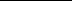 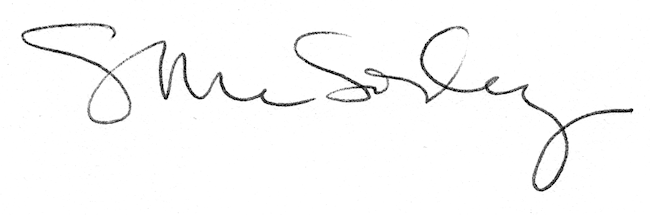 